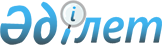 Солтүстік Қазақстан облысы Тайынша ауданы Большеизюм ауылдық округінің 2024 – 2026 жылдарға арналған бюджетін бекіту туралыСолтүстік Қазақстан облысы Тайынша ауданы мәслихатының 2023 жылғы 29 желтоқсандағы № 112/9 шешімі
      Ескерту. 01.01.2024 бастап қолданысқа еңгізіледі - осы шешімнің 8-тармағымен.
      Қазақстан Республикасы Бюджет кодексінің 9-1, 75-баптарына, "Қазақстан Республикасындағы жергілікті мемлекеттік басқару және өзін-өзі басқару туралы" Қазақстан Республикасы Заңының 6-бабына сәйкес, Солтүстік Қазақстан облысы Тайынша ауданының мәслихаты ШЕШІМ ҚАБЫЛДАДЫ:
      1. Солтүстік Қазақстан облысы Тайынша ауданы Большеизюм ауылдық округінің 2024 - 2026 жылдарға арналған бюджеті тиісінше осы шешімге 1, 2 және 3-қосымшаларға сәйкес, оның ішінде 2024 жылға мынадай көлемдерде бекітілсін:
      1) кірістер - 82638 мың теңге:
      салықтық түсімдер - 8020 мың теңге;
      салықтық емес түсімдер - 0 мың теңге;
      негізгі капиталды сатудан түсетін түсімдер - 180 мың теңге;
      трансферттер түсімі - 74438 мың теңге;
      2) шығындар - 82638 мың теңге;
      3) таза бюджеттік кредиттеу - 0 мың теңге:
      бюджеттік кредиттер - 0 мың теңге;
      бюджеттік кредиттерді өтеу - 0 мың теңге;
      4) қаржы активтерімен операциялар бойынша сальдо - 0 мың теңге:
      қаржы активтерін сатып алу - 0 мың теңге;
      мемлекеттің қаржы активтерін сатудан түсетін түсімдер - 0 мың теңге;
      5) бюджет тапшылығы (профициті) - 0 мың теңге;
      6) бюджет тапшылығын қаржыландыру (профицитін пайдалану) - 0 мың теңге:
      қарыздар түсімі - 0 мың теңге;
      қарыздарды өтеу - 0 мың теңге;
      бюджет қаражатының пайдаланылатын қалдықтары - 0 мың теңге.
      2. Большеизюм ауылдық округінің кірістері Қазақстан Республикасының Бюджет кодексіне сәйкес мынадай салықтық түсімдер есебінен қалыптасатыны белгіленсін:
      төлем көзінен салық салынбайтын табыстардан алынатын жеке табыс салығы;
      ауылдық округтің аумағындағы осы салықты салу объектілері бойынша жеке тұлғалардың мүлкіне салынатын салықтан;
      ауылдың аумағындағы жер учаскелері бойынша жеке және заңды тұлғалардан алынатын, елдi мекендер жерлерiне салынатын жер салығынан;
      бірыңғай жер салығы;
      көлік құралдары салығынан:
      тұрғылықты жері ауылдың аумағындағы жеке тұлғалардан;
      өздерінің құрылтай құжаттарында көрсетілетін тұрған жері ауылдың аумағында орналасқан заңды тұлғалардан;
      жер учаскелерін пайдаланғаны үшін төлемақыдан.
      3. Большеизюм ауылдық округінің кірістері негізгі капиталды сатудан түсетін мынадай түсімдер есебінен қалыптасатыны белгіленсін:
      ауыл шаруашылығы мақсатындағы жер учаскелерін сатудан түсетін түсімдерді қоспағанда, жер учаскелерін сатудан түсетін түсімдерден.
      4. Аудандық бюджеттен 2024 жылға арналған Большеизюм ауылдық округінің бюджетіне берілетін бюджеттік субвенция 27600 мың теңге сомасында белгіленсін.
      5. 2024 жылға арналған Большеизюм ауылдық округінің бюджетінде республикалық бюджеттен 12 мың теңге сомасында ағымдағы нысаналы трансферттер түсімдері ескерілсін.
      6. 2024 жылға арналған Большеизюм ауылдық округінің бюджетінде облыстық бюджеттен 44189 мың теңге сомасында ағымдағы нысаналы трансферттер түсімдері ескерілсін.
      7. 2024 жылға арналған Большеизюм ауылдық округінің бюджетінде аудандық бюджеттен 2637 мың теңге сомасында ағымдағы нысаналы трансферттер түсімдері ескерілсін.
      8. Осы шешім 2024 жылғы 1 қаңтардан бастап қолданысқа енгізіледі. Солтүстік Қазақстан облысы Тайынша ауданы Большеизюм ауылдық округінің 2024 жылға арналған бюджеті Солтүстік Қазақстан облысы Тайынша ауданы Большеизюм ауылдық округінің 2025 жылға арналған бюджеті Солтүстік Қазақстан облысы Тайынша ауданы Большеизюм ауылдық округінің 2026 жылға арналған бюджеті
					© 2012. Қазақстан Республикасы Әділет министрлігінің «Қазақстан Республикасының Заңнама және құқықтық ақпарат институты» ШЖҚ РМК
				
      Солтүстік Қазақстан облысы Тайынша ауданымәслихатының төрағасы 

С. Бекшенов
Солтүстік Қазақстан облысыТайынша ауданы мәслихатының2023 жылғы 29 желтоқсандағы№ 112/9 шешіміне1-қосымша
Санаты 
Санаты 
Санаты 
Атауы
Сомасы,
мың теңге
Сыныбы
Сыныбы
Атауы
Сомасы,
мың теңге
Кіші сыныбы
Атауы
Сомасы,
мың теңге
1) Кірістер
82638
1
Салықтық түсімдер
8020
01
Табыс салығы 
715
2
Жеке табыс салығы
715
04
Меншiкке салынатын салықтар
6152
1
Мүлiкке салынатын салықтар
180
3
Жер салығы
295
4
Көлiк құралдарына салынатын салық
5022
5
Бірыңғай жер салығы 
655
05
Ішкі салықтар тауарларға, жұмыстарға және қызметтерге
1153
3
Табиғи және басқа ресурстарды пайдаланғаны үшін түсетін түсімдер
1153
3
Негізгі капиталды сатудан түсетін түсімдер
180
03
Жерді және материалдық емес активтерді сату
180
1
Жерді сату
180
4
Трансферттердің түсімдері
74438
 02
Мемлекеттiк басқарудың жоғары тұрған органдарынан түсетiн трансферттер
74438
 3
Аудандардың (облыстық маңызы бар қаланың) бюджетінен трансферттер
74438
Функционалдық топ
Функционалдық топ
Функционалдық топ
Атауы
Сомасы, мың теңге
Бюджеттік бағдарламалардың әкімшісі
Бюджеттік бағдарламалардың әкімшісі
Атауы
Сомасы, мың теңге
Бағдарлама
Атауы
Сомасы, мың теңге
2) Шығындар
82638
01
Жалпы сипаттағы мемлекеттік қызметтер
28612
124
Аудандық маңызы бар қала, ауыл, кент, ауылдық округ әкімінің аппараты
28612
001
Аудандық маңызы бар қала, ауыл, кент, ауылдық округ әкімінің қызметін қамтамасыз ету жөніндегі қызметтер
28612
07
Тұрғын үй-коммуналдық шаруашылық
51880
124
Аудандық маңызы бар қала, ауыл, кент, ауылдық округ әкімінің аппараты
51880
008
Елді мекендердегі көшелерді жарықтандыру
4400
011
Елді мекендерді абаттандыру мен көгалдандыру
38680
014
Елді мекендерді сумен жабдықтауды ұйымдастыру
8800
08
Мәдениет, спорт, туризм және ақпараттық кеңістiк
1846
124
Аудандық маңызы бар қала, ауыл, кент, ауылдық округ әкімінің аппараты
1846
006
Жергілікті деңгейде мәдени-демалыс жұмыстарын қолдау
1846
12
Көлік және коммуникация
300
124
Аудандық маңызы бар қала, ауыл, кент, ауылдық округ әкімінің аппараты
300
013
Аудандық маңызы бар қалаларда, ауылдарда, кенттерде, ауылдық округтерде автомобиль жолдарының жұмыс істеуін қамтамасыз ету
300
3) Таза бюджеттік кредиттеу
0
Бюджеттік кредиттер
0
Санаты
Санаты
Санаты
Атауы
Сомасы, мың теңге
Сыныбы
Сыныбы
Атауы
Сомасы, мың теңге
Кіші сыныбы
Атауы
Сомасы, мың теңге
5
Бюджеттік кредиттерді өтеу
0
Функционалдық топ
Функционалдық топ
Функционалдық топ
Атауы
Сомасы,
мың теңге
Бюджеттік бағдарламалардың әкімшісі
Бюджеттік бағдарламалардың әкімшісі
Атауы
Сомасы,
мың теңге
Бағдарлама
Сомасы,
мың теңге
4) Қаржы активтерімен операциялар бойынша сальдо
0
Санаты 
Санаты 
Санаты 
Атауы
Сомасы,
мың теңге
Сыныбы
Сыныбы
Атауы
Сомасы,
мың теңге
Кіші сыныбы
Атауы
Сомасы,
мың теңге
6
Мемлекеттің қаржы активтерін сатудан түсетін түсімдер
0
5) Бюджет тапшылығы (профициті)
0
6) Бюджет тапшылығын қаржыландыру (профицитін пайдалану)
0
7
Қарыздар түсімдері
0
Функционалдық топ
Функционалдық топ
Функционалдық топ
Атауы 
Сомасы, мың теңге
Бюджеттік бағдарламалардың әкімшісі
Бюджеттік бағдарламалардың әкімшісі
Атауы 
Сомасы, мың теңге
Бағдарлама
Атауы 
Сомасы, мың теңге
14
Борышқа қызмет көрсету
0
16
Қарыздарды өтеу
0
Санаты
Санаты
Санаты
Атауы
Сомасы, мың теңге
Сыныбы
Сыныбы
Атауы
Сомасы, мың теңге
Кіші сыныбы
Атауы
Сомасы, мың теңге
8
Бюджет қаражатының пайдаланылатын қалдықтары
0
01
Бюджет қаражаты қалдықтары
0
1
Бюджет қаражатының бос қалдықтары
0Солтүстік Қазақстан облысыТайынша ауданы мәслихатының2023 жылғы 29 желтоқсандағы№ 112/9 шешіміне2-қосымша
Санаты 
Санаты 
Санаты 
Атауы
Сомасы,
мың теңге
Сыныбы
Сыныбы
Атауы
Сомасы,
мың теңге
Кіші сыныбы
Атауы
Сомасы,
мың теңге
1) Кірістер
36800
1
Салықтық түсімдер
8508
01
Табыс салығы 
726
2
Жеке табыс салығы
726
04
Меншiкке салынатын салықтар
6554
1
Мүлiкке салынатын салықтар
192
3
Жер салығы
315
4
Көлiк құралдарына салынатын салық
5349
5
Бірыңғай жер салығы 
698
05
Ішкі салықтар тауарларға, жұмыстарға және қызметтерге
1228
3
Табиғи және басқа ресурстарды пайдаланғаны үшін түсетін түсімдер
1228
3
Негізгі капиталды сатудан түсетін түсімдер
192
03
Жерді және материалдық емес активтерді сату
192
1
Жерді сату
192
4
Трансферттердің түсімдері
28100
 02
Мемлекеттiк басқарудың жоғары тұрған органдарынан түсетiн трансферттер
28100
 3
Аудандардың (облыстық маңызы бар қаланың) бюджетінен трансферттер
28100
Функционалдық топ
Функционалдық топ
Функционалдық топ
Атауы
Сомасы, мың теңге
Бюджеттік бағдарламалардың әкімшісі
Бюджеттік бағдарламалардың әкімшісі
Атауы
Сомасы, мың теңге
Бағдарлама
Атауы
Сомасы, мың теңге
2) Шығындар
36800
01
Жалпы сипаттағы мемлекеттік қызметтер
29300
124
Аудандық маңызы бар қала, ауыл, кент, ауылдық округ әкімінің аппараты
29300
001
Аудандық маңызы бар қала, ауыл, кент, ауылдық округ әкімінің қызметін қамтамасыз ету жөніндегі қызметтер
29300
07
Тұрғын үй-коммуналдық шаруашылық
7100
124
Аудандық маңызы бар қала, ауыл, кент, ауылдық округ әкімінің аппараты
7100
008
Елді мекендердегі көшелерді жарықтандыру
4500
011
Елді мекендерді абаттандыру мен көгалдандыру
2600
12
Көлік және коммуникация
400
124
Аудандық маңызы бар қала, ауыл, кент, ауылдық округ әкімінің аппараты
400
013
Аудандық маңызы бар қалаларда, ауылдарда, кенттерде, ауылдық округтерде автомобиль жолдарының жұмыс істеуін қамтамасыз ету
400
3) Таза бюджеттік кредиттеу
0
Бюджеттік кредиттер
0
Санаты
Санаты
Санаты
Атауы
Сомасы, мың теңге
Сыныбы
Сыныбы
Атауы
Сомасы, мың теңге
Кіші сыныбы
Атауы
Сомасы, мың теңге
5
Бюджеттік кредиттерді өтеу
0
Функционалдық топ
Функционалдық топ
Функционалдық топ
Атауы
Сомасы,
мың теңге
Бюджеттік бағдарламалардың әкімшісі
Бюджеттік бағдарламалардың әкімшісі
Атауы
Сомасы,
мың теңге
Бағдарлама
Сомасы,
мың теңге
4) Қаржы активтерімен операциялар бойынша сальдо
0
Санаты 
Санаты 
Санаты 
Атауы
Сомасы,
мың теңге
Сыныбы
Сыныбы
Атауы
Сомасы,
мың теңге
Кіші сыныбы
Атауы
Сомасы,
мың теңге
6
Мемлекеттің қаржы активтерін сатудан түсетін түсімдер
0
5) Бюджет тапшылығы (профициті)
0
6) Бюджет тапшылығын қаржыландыру (профицитін пайдалану)
0
7
Қарыздар түсімдері
0
Функционалдық топ
Функционалдық топ
Функционалдық топ
Атауы 
Сомасы, мың теңге
Бюджеттік бағдарламалардың әкімшісі
Бюджеттік бағдарламалардың әкімшісі
Атауы 
Сомасы, мың теңге
Бағдарлама
Атауы 
Сомасы, мың теңге
14
Борышқа қызмет көрсету
0
16
Қарыздарды өтеу
0
Санаты
Санаты
Санаты
Атауы
Сомасы, мың теңге
Сыныбы
Сыныбы
Атауы
Сомасы, мың теңге
Кіші сыныбы
Атауы
Сомасы, мың теңге
8
Бюджет қаражатының пайдаланылатын қалдықтары
0
01
Бюджет қаражаты қалдықтары
0
1
Бюджет қаражатының бос қалдықтары
0Солтүстік Қазақстан облысыТайынша ауданы мәслихатының2023 жылғы 29 желтоқсандағы№ 112/9 шешіміне3-қосымша
Санаты 
Санаты 
Санаты 
Атауы
Сомасы,
мың теңге
Сыныбы
Сыныбы
Атауы
Сомасы,
мың теңге
Кіші сыныбы
Атауы
Сомасы,
мың теңге
1) Кірістер
37300
1
Салықтық түсімдер
8998
01
Табыс салығы 
825
2
Жеке табыс салығы
825
04
Меншiкке салынатын салықтар
6883
1
Мүлiкке салынатын салықтар
202
3
Жер салығы
331
4
Көлiк құралдарына салынатын салық
5617
5
Бірыңғай жер салығы 
733
05
Ішкі салықтар тауарларға, жұмыстарға және қызметтерге
1290
3
Табиғи және басқа ресурстарды пайдаланғаны үшін түсетін түсімдер
1290
3
Негізгі капиталды сатудан түсетін түсімдер
202
03
Жерді және материалдық емес активтерді сату
202
1
Жерді сату
202
4
Трансферттердің түсімдері
28100
 02
Мемлекеттiк басқарудың жоғары тұрған органдарынан түсетiн трансферттер
28100
 3
Аудандардың (облыстық маңызы бар қаланың) бюджетінен трансферттер
28100
Функционалдық топ
Функционалдық топ
Функционалдық топ
Атауы
Сомасы, мың теңге
Бюджеттік бағдарламалардың әкімшісі
Бюджеттік бағдарламалардың әкімшісі
Атауы
Сомасы, мың теңге
Бағдарлама
Атауы
Сомасы, мың теңге
2) Шығындар
37300
01
Жалпы сипаттағы мемлекеттік қызметтер
29400
124
Аудандық маңызы бар қала, ауыл, кент, ауылдық округ әкімінің аппараты
29400
001
Аудандық маңызы бар қала, ауыл, кент, ауылдық округ әкімінің қызметін қамтамасыз ету жөніндегі қызметтер
29400
07
Тұрғын үй-коммуналдық шаруашылық
7400
124
Аудандық маңызы бар қала, ауыл, кент, ауылдық округ әкімінің аппараты
7400
008
Елді мекендердегі көшелерді жарықтандыру
4700
011
Елді мекендерді абаттандыру мен көгалдандыру
2700
12
Көлік және коммуникация
500
124
Аудандық маңызы бар қала, ауыл, кент, ауылдық округ әкімінің аппараты
500
013
Аудандық маңызы бар қалаларда, ауылдарда, кенттерде, ауылдық округтерде автомобиль жолдарының жұмыс істеуін қамтамасыз ету
500
3) Таза бюджеттік кредиттеу
0
Бюджеттік кредиттер
0
Санаты
Санаты
Санаты
Атауы
Сомасы, мың теңге
Сыныбы
Сыныбы
Атауы
Сомасы, мың теңге
Кіші сыныбы
Атауы
Сомасы, мың теңге
5
Бюджеттік кредиттерді өтеу
0
Функционалдық топ
Функционалдық топ
Функционалдық топ
Атауы
Сомасы,
мың теңге
Бюджеттік бағдарламалардың әкімшісі
Бюджеттік бағдарламалардың әкімшісі
Атауы
Сомасы,
мың теңге
Бағдарлама
Сомасы,
мың теңге
4) Қаржы активтерімен операциялар бойынша сальдо
0
Санаты 
Санаты 
Санаты 
Атауы
Сомасы,
мың теңге
Сыныбы
Сыныбы
Атауы
Сомасы,
мың теңге
Кіші сыныбы
Атауы
Сомасы,
мың теңге
6
Мемлекеттің қаржы активтерін сатудан түсетін түсімдер
0
5) Бюджет тапшылығы (профициті)
0
6) Бюджет тапшылығын қаржыландыру (профицитін пайдалану)
0
7
Қарыздар түсімдері
0
Функционалдық топ
Функционалдық топ
Функционалдық топ
Атауы 
Сомасы, мың теңге
Бюджеттік бағдарламалардың әкімшісі
Бюджеттік бағдарламалардың әкімшісі
Атауы 
Сомасы, мың теңге
Бағдарлама
Атауы 
Сомасы, мың теңге
14
Борышқа қызмет көрсету
0
16
Қарыздарды өтеу
0
Санаты
Санаты
Санаты
Атауы
Сомасы, мың теңге
Сыныбы
Сыныбы
Атауы
Сомасы, мың теңге
Кіші сыныбы
Атауы
Сомасы, мың теңге
8
Бюджет қаражатының пайдаланылатын қалдықтары
0
01
Бюджет қаражаты қалдықтары
0
1
Бюджет қаражатының бос қалдықтары
0